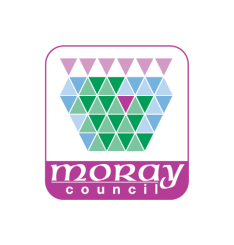 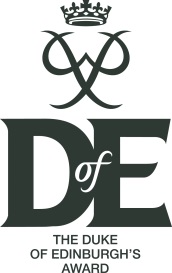 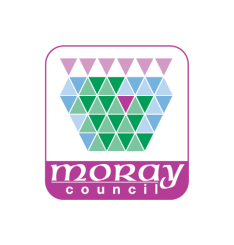 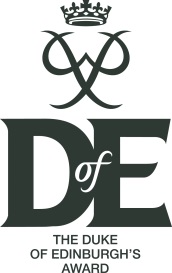 Volunteer Check ListName		ActionHave you received the following? Sent/GivenDateCommentsInitial ContactInitial ContactInitial ContactInitial Enquiry from VolunteerInitial Meeting/Phone Call with DofE OfficeDofE Guiding Principles and Award InformationVolunteering Roles and AvailabilityEnrolment Form/Consent Forms to VolunteerForms returned to DofE OfficeAdministrationInformationInformationAdministrationInformationInformationAdministrationInformationInformationReference ChecksID Check by DofE OfficePVG CheckInformationInformationInformationWebsite information DofE.org  & DofEMorayRegistration and Initial Log-in for eDofESign up for DofE Magazine Access to Leaders Handbook/ Expedition GuideEstablish Training RequirementsIntroduction to training opportunities – Child Protection Training, Diversity, Challenging Behaviour, Food Hygiene, etcTraining Training Training DofE e-induction (all volunteers)Introduction to DofE course (within 6 months)eDofE trainingFirst Aid QualificationExpedition Hard SkillsMode of travel specific: e.g. Lowhills, DES, MTB Leader, etcExpedition Supervisors CourseSupervised Lead for New SupervisorsExpedition Assessor Accreditation Scheme pre course e-learning Expedition Assessor Accreditation Scheme CourseSupervised AssessmentOther Training:Other Training:Operating Authority InformationOperating Authority InformationOperating Authority InformationAccess to Operations Manual and Excursions PolicyLocal DofE structure and contactsExpedition kit resourcesMDEAC purpose and meeting informationFunding opportunitiesTSI MorayOther: